Oasis Academy South BankYear 11 Mock RevisionChemistry Separate Paper 1Name: ___________________________Class: _________Teacher: __________________________Exam practiceSection 1: KnowledgeQ1.This question is about Group 7 elements.Chlorine is more reactive than iodine.(a)  Name the products formed when chlorine solution reacts with potassium iodide solution.______________________________________________________________________________________________________________________________________(1)(b)  Explain why chlorine is more reactive than iodine.__________________________________________________________________________________________________________________________________________________________________________________________________________________________________________________________________________________________________________________________________________________________________________________________________________________(3)(c)  Chlorine reacts with hydrogen to form hydrogen chloride.Explain why hydrogen chloride is a gas at room temperature.Answer in terms of structure and bonding.__________________________________________________________________________________________________________________________________________________________________________________________________________________________________________________________________________________________________________________________________________________________________________________________________________________(3)(d)  Bromine reacts with methane in sunlight.The diagram below shows the displayed formulae for the reaction of bromine with methane.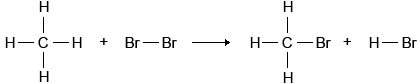 The table below shows the bond energies and the overall energy change in the reaction.Calculate the bond energy X for the C—Br bond.Use the diagram and the table above._____________________________________________________________________________________________________________________________________________________________________________________________________________________________________________________________________________________________________________________________________________________________________________________________________________________________________________________________________________________Bond energy X = _______________ kJ/mol(4)Q2.Titanium is a transition metal.Titanium is extracted from titanium dioxide in a two-stage industrial process.Stage 1   TiO2 + 2 C + 2 Cl2 ⟶ TiCl4 + 2 COStage 2   TiCl4 + 4 Na ⟶ Ti + 4 NaCl(a)  Suggest one hazard associated with Stage 1.______________________________________________________________________________________________________________________________________(1)(b)  Water must be kept away from the reaction in Stage 2.Give one reason why it would be hazardous if water came into contact with sodium.______________________________________________________________________________________________________________________________________(1)(c)  Suggest why the reaction in Stage 2 is carried out in an atmosphere of argon and not in air.____________________________________________________________________________________________________________________________________________________________________________________________________________________________________________________________________________(2)(d)  Titanium chloride is a liquid at room temperature.Explain why you would not expect titanium chloride to be a liquid at room temperature._____________________________________________________________________________________________________________________________________________________________________________________________________________________________________________________________________________________________________________________________________________________________________________________________________________________________________________________________________________________(3)In Stage 2, sodium displaces titanium from titanium chloride.(e)  Sodium atoms are oxidised to sodium ions in this reaction.Why is this an oxidation reaction?______________________________________________________________________________________________________________________________________(1)(f)  Complete the half equation for the oxidation reaction.Na ⟶ ____________ + ____________(1)(g)  In Stage 2, 40 kg of titanium chloride was added to 20 kg of sodium.The equation for the reaction is:TiCl4 + 4 Na ⟶ Ti + 4 NaClRelative atomic masses (Ar): Na = 23 Cl = 35.5 Ti = 48Explain why titanium chloride is the limiting reactant.You must show your working.________________________________________________________________________________________________________________________________________________________________________________________________________________________________________________________________________________________________________________________________________________________________________________________________________________________________________________________________________________________________________________________________________________________(4)(h)  For a Stage 2 reaction the percentage yield was 92.3%The theoretical maximum mass of titanium produced in this batch was 13.5 kg.Calculate the actual mass of titanium produced._________________________________________________________________________________________________________________________________________________________________________________________________________Mass of titanium = ______________________ kg(2)(Total 15 marks)Q3.This question is about atoms.(a)     What does the number 19 represent in  ?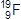 ___________________________________________________________________(1)(b)     How many atoms are present in one mole of fluorine atoms?Tick (✔) one box.(1)(c)     The plum pudding model of the atom was replaced by the nuclear model.The nuclear model was developed after the alpha particle scattering experiment.Compare the plum pudding model with the nuclear model of the atom.________________________________________________________________________________________________________________________________________________________________________________________________________________________________________________________________________________________________________________________________________________________________________________________________________________________________________________________________________________________________________________________________________________________(4)(d)     An element has three isotopes.The table shows the mass numbers and percentage of each isotope.Calculate the relative atomic mass (Ar) of the element.Give your answer to 3 significant figures.____________________________________________________________________________________________________________________________________________________________________________________________________________________________________________________________________________Relative atomic mass = ____________________(2)(Total 8 marks)Q4.A scientist produces zinc iodide (ZnI2).This is the method used.1. Weigh 0.500 g of iodine.2. Dissolve the iodine in ethanol.3. Add an excess of zinc.4. Stir the mixture until there is no further change.5. Filter off the excess zinc.6. Evaporate off the ethanol.(a)     Ethanol is flammable.Suggest how the scientist could carry out Step 6 safely.______________________________________________________________________________________________________________________________________(1)(b)     Explain why the scientist adds excess zinc rather than excess iodine.__________________________________________________________________________________________________________________________________________________________________________________________________________________________________________________________________________________________________________________________________________________________________________________________________________________(3)(c)     Calculate the minimum mass of zinc that needs to be added to 0.500 g of iodine so that the iodine fully reacts.The equation for the reaction is:Zn + I2 ⟶ ZnI2Relative atomic masses (Mr): Zn = 65  I = 127__________________________________________________________________________________________________________________________________________________________________________________________________________________________________________________________________________________________________________________________________________________________________________________________________________________Minimum mass of zinc = ____________________ g(3)A different scientist makes zinc iodide by the same method.The scientist obtains 12.5 g of zinc iodide.The percentage yield in this reaction is 92.0%.(d)     What is the maximum theoretical mass of zinc iodide produced in this reaction?__________________________________________________________________________________________________________________________________________________________________________________________________________________________________________________________________________________________________________________________________________________________________________________________________________________Maximum theoretical mass = ____________________ g(3)(e)     Suggest one reason why the percentage yield in this reaction is not 100%.______________________________________________________________________________________________________________________________________(1)(f)      The scientist makes a solution of zinc iodide with a concentration of 0.100 mol / dm3Calculate the mass of zinc iodide (ZnI2) required to make 250 cm3 of this solution.Relative atomic masses (Ar): Zn = 65 I = 127__________________________________________________________________________________________________________________________________________________________________________________________________________________________________________________________________________________________________________________________________________________________________________________________________________________Mass = ____________________ g(3)(Total 14 marks)Q5.Cells contain chemicals which react to produce electricity.(a)     Why can a rechargeable cell be recharged?______________________________________________________________________________________________________________________________________(1)(b)     Give two factors that affect the voltage produced by a cell.1. _________________________________________________________________2. _________________________________________________________________(2)(c)     Balance the half-equation for the reaction occurring at an electrode in one type of hydrogen fuel cell.H2   +  OH−  ⟶  H2O   +  e−(1)(d)     Why is the fuel cell in Question (c) described as an alkaline fuel cell?______________________________________________________________________________________________________________________________________(1)(e)     Another type of fuel cell uses methanol instead of hydrogen.The diagram represents the reaction in this fuel cell.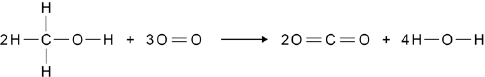 The table shows the bond energies for the reaction.Calculate the overall energy change for the reaction.Use the diagram and the table above.__________________________________________________________________________________________________________________________________________________________________________________________________________________________________________________________________________________________________________________________________________________________________________________________________________________Overall energy change = ____________________ kJ / mol(3)(Total 8 marks)Q6.Aspirin tablets have important medical uses.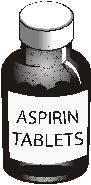           A student carried out an experiment to make aspirin. The method is given below.(a)     The equation for this reaction is shown below.          C7H6O3      +        C4H6O3      →      C9H8O4    +     CH3COOH   salicylic acid                                     aspirin          Calculate the maximum mass of aspirin that could be made from 2.00 g of salicylic acid.          The relative formula mass (Mr) of salicylic acid, C7H6O3, is 138          The relative formula mass (Mr) of aspirin, C9H8O4, is 180____________________________________________________________________________________________________________________________________________________________________________________________________________________________________________________________________________Maximum mass of aspirin = _______________ g(2)(b)     The student made 1.10 g of aspirin from 2.00 g of salicylic acid.          Calculate the percentage yield of aspirin for this experiment.          (If you did not answer part (a), assume that the maximum mass of aspirin that can be made from 2.00 g of salicylic acid is 2.50 g. This is not the correct answer to part (a).)____________________________________________________________________________________________________________________________________________________________________________________________________________________________________________________________________________Percentage yield of aspirin = _______________ %(2)(c)     Suggest one possible reason why this method does not give the maximum amount of aspirin.______________________________________________________________________________________________________________________________________(1)(d)     Concentrated sulfuric acid is a catalyst in this reaction.          Suggest how the use of a catalyst might reduce costs in the industrial production of aspirin.______________________________________________________________________________________________________________________________________(1)(Total 6 marks)Q7.Limestone (CaCO3) is a raw material. On strong heating it is converted to calcium oxide which is a very useful substance.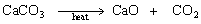 (a)     Calculate the formula mass (Mr) of calcium carbonate.___________________________________________________________________Mr of calcium carbonate = ________________________(2)(b)     About 60 million tonnes of calcium oxide is made in Britain each year.
Calculate the mass of calcium carbonate needed to make this amount of calcium oxide.__________________________________________________________________________________________________________________________________________________________________________________________________________________________________________________________________________________________________________________________________________________________________________________________________________________Mass of calcium carbonate needed = _______________ million tonnes(4)(c)     Water is added to some of the calcium oxide produced in a process known as ‘slaking’. The product of this reaction is used to make plaster.CaO(s)  +  H2O(1)→  Ca(OH)2(s) (i)      Give the chemical name of Ca(OH)2.______________________________________________________________(1)(ii)     What is the physical state of the Ca(OH)2 formed in the reaction?______________________________________________________________(1)(Total 8 marks)Q8.The following passage was taken from a chemistry textbook.Germanium is a white, shiny, brittle element. It is used in the electronics industry because it is able to conduct a small amount of electricity.It is made from germanium oxide obtained from flue dusts of zinc and lead smelters.The impure germanium oxide from the flue dusts is changed into germanium by the process outlined below.STEP 1               The germanium oxide is reacted with hydrochloric acid to makegermanium tetrachloride. This is a volatile liquid in which the germanium and chlorine atoms are joined by covalent bonds.STEP 2               The germanium tetrachloride is distilled off from the mixture.STEP 3               The germanium tetrachloride is added to an excess of water toproduce germanium oxide and hydrochloric acid.STEPS 1 to 3      are repeated several times.STEP 4               The pure germanium oxide is reduced by hydrogen to form germanium.(a)     Balance the equation below which represents the reaction in step 1.GeO2    +    ______  HCl    →      GeCl4    +    ______  H2O(1)(b)     Write a word equation for the reaction in step 3.___________________________________________________________________(1)(c)     Suggest why steps 1 to 3 are repeated several times.______________________________________________________________________________________________________________________________________(1)(d)     The equation which represents the reaction in step 4 is shown below.GeO2    +    2H2    →      Ge    +    2H2O(i)      Explain what is meant by the term ‘reduced’.____________________________________________________________________________________________________________________________(1)(ii)     Calculate the mass of germanium which could be made from 525 g of germanium oxide. (Relative atomic masses: Ge = 73; O = 16).__________________________________________________________________________________________________________________________________________________________________________________________Mass _____________________ g (e)     Germanium is difficult to classify as either a metal or a non-metal.(i)      Give as much evidence as you can from the information in this question to support the view that germanium is a metal. Explain your answer as fully as you can.______________________________________________________________________________________________________________________________________________________________________________________________________________________________________________________________________________________________________________________(3)(ii)     Give as much evidence as you can from the information in this question to support the view that germanium is a non-metal. Explain your answer as fully as you can.________________________________________________________________________________________________________________________________________________________________________________________________________________________________________________________(3)Q9.This question is about acids and alkalis.(a)  Dilute hydrochloric acid is a strong acid.Explain why an acid can be described as both strong and dilute.____________________________________________________________________________________________________________________________________________________________________________________________________________________________________________________________________________(2)(b)  A 1.0 × 10−3 mol/dm3 solution of hydrochloric acid has a pH of 3.0What is the pH of a 1.0 × 10−5 mol/dm3 solution of hydrochloric acid?pH = ___________________(1)A student titrated 25.0 cm3 portions of dilute sulfuric acid with a 0.105 mol/dm3 sodium hydroxide solution.(c)  The table below shows the student’s results.The equation for the reaction is:2 NaOH + H2SO4 ⟶ Na2SO4 + 2 H2OCalculate the concentration of the sulfuric acid in mol/dm3Use only the student’s concordant results.Concordant results are those within 0.10 cm3 of each other.________________________________________________________________________________________________________________________________________________________________________________________________________________________________________________________________________________________________________________________________________________________________________________________________________________________________________________________________________________________________________________________________________________________Concentration of sulfuric acid = ___________________ mol/dm3(5)(d)  Explain why the student should use a pipette to measure the dilute sulfuric acid and a burette to measure the sodium hydroxide solution._________________________________________________________________________________________________________________________________________________________________________________________________________ (2)(e)  Calculate the mass of sodium hydroxide in 30.0 cm3 of a 0.105 mol/dm3 solution.Relative formula mass (Mr): NaOH = 40____________________________________________________________________________________________________________________________________________________________________________________________________________________________________________________________________________Mass of sodium hydroxide = ___________________ g(2)Q10.This question is about methanol.(a)  Methanol is broken down in the body during digestion.What type of substance acts as a catalyst in this process?Tick one box.(1)In industry, methanol is produced by reacting carbon monoxide with hydrogen.The equation for the reaction is:CO(g) + 2H2(g) ⇌ CH3OH(g)(b)  How many moles of carbon monoxide react completely with 4.0 × 103 moles of hydrogen?Tick one box.(1)(c)  The reaction is carried out at a temperature of 250 °C and a pressure of 100 atmospheres.The forward reaction is exothermic.Explain what happens to the yield of methanol if a temperature higher than 250 °C is used._________________________________________________________________________________________________________________________________________________________________________________________________________(2)(d)  A pressure of 100 atmospheres is used instead of atmospheric pressure.The higher pressure gives a greater yield of methanol and an increased rate of reaction.Explain why._________________________________________________________________________________________________________________________________________________________________________________________________________________________________________________________________________________________________________________________________________________________________________________________________________________________________________________________________________________________________________________________________________________________________________________________________________________________________________________________________________________________________________________________________________________________________(4)A catalyst is used in the reaction to produce methanol from carbon monoxide and hydrogen.(e)  Explain how a catalyst increases the rate of a reaction.____________________________________________________________________________________________________________________________________________________________________________________________________________________________________________________________________________(2)(f)  Suggest why a catalyst is used in this industrial process.Do not give answers in terms of increasing the rate of reaction.______________________________________________________________________________________________________________________________________(1)(g)  Suggest the effect of using the catalyst on the equilibrium yield of methanol.______________________________________________________________________________________________________________________________________(1)(Total 12 marks)Q11.A student investigated the reactions of copper carbonate and copper oxide with dilute hydrochloric acid.In both reactions one of the products is copper chloride.(a)     Describe how a sample of copper chloride crystals could be made from copper carbonate and dilute hydrochloric acid.________________________________________________________________________________________________________________________________________________________________________________________________________________________________________________________________________________________________________________________________________________________________________________________________________________________________________________________________________________________________________________________________________________________(4)(b)     A student wanted to make 11.0 g of copper chloride.The equation for the reaction is:                             CuCO3 + 2HCl  →  CuCl2 + H2O + CO2Relative atomic masses, Ar: H = 1; C = 12; O = 16; Cl = 35.5; Cu = 63.5Calculate the mass of copper carbonate the student should react with dilute hydrochloric acid to make 11.0 g of copper chloride.____________________________________________________________________________________________________________________________________________________________________________________________________________________________________________________________________________Mass of copper carbonate = _________________________ g(4)(c)     The percentage yield of copper chloride was 79.1 %.Calculate the mass of copper chloride the student actually produced.______________________________________________________________________________________________________________________________________Actual mass of copper chloride produced = ____________ g(2)(d)     Look at the equations for the two reactions:   Reaction 1        CuCO3(s) + 2HCl(aq)  →  CuCl2(aq) + H2O(l) + CO2(g)   Reaction 2             CuO(s) + 2HCl(aq)  →  CuCl2(aq) + H2O(l)Reactive formula masses: CuO = 79.5; HCl = 36.5; CuCl2 = 134.5; H2O = 18The percentage atom economy for a reaction is calculated using: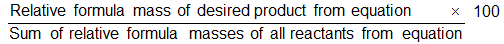 Calculate the percentage atom economy for Reaction 2.__________________________________________________________________________________________________________________________________________________________________________________________________________________________________________________________________________________________________________________________________________________________________________________________________________________Percentage atom economy = ________________________ %(3)(e)     The atom economy for Reaction 1 is 68.45 %.Compare the atom economies of the two reactions for making copper chloride.Give a reason for the difference.______________________________________________________________________________________________________________________________________(1)(Total 14 marks)Q12.Etching is a way of making printed circuit boards for computers.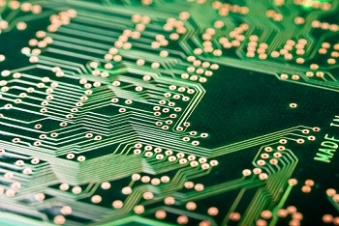 © Dario Lo Presti/ShutterstockPrinted circuit boards are made when copper sheets are etched using iron(III) chloride solution. Where the copper has been etched, only plastic remains.(a)     Copper is a good conductor of electricity.Explain why.____________________________________________________________________________________________________________________________________________________________________________________________________________________________________________________________________________(2)(b)     Iron(III) chloride can be produced by the reaction shown in the equation:2 Fe + 3 Cl2 → 2 FeCl3(i)      Calculate the maximum mass of iron(III) chloride (FeCl3) that can be produced from 11.20 g of iron.Relative atomic masses (Ar): Cl = 35.5; Fe = 56.______________________________________________________________________________________________________________________________________________________________________________________________________________________________________________________________________________________________________________________Maximum mass of iron(III) chloride = _______________ g(3)(ii)     The actual mass of iron(III) chloride (FeCl3) produced was 24.3 g.Calculate the percentage yield.(If you did not answer part (b)(i) assume that the maximum theoretical mass of iron(III) chloride (FeCl3) is 28.0 g. This is not the correct answer to part (b)(i).)____________________________________________________________________________________________________________________________Percentage yield = _______________%(1)(Total 6 marks)Q13.Air bags are used to protect the passengers in a car during an accident. When the crash sensor detects an impact it causes a mixture of chemicals to be heated to a high temperature. Reactions take place which produce nitrogen gas. The nitrogen fills the air bag.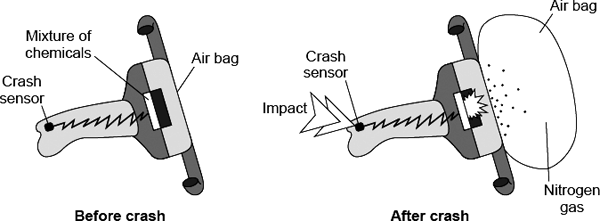 (a)     The mixture of chemicals contains sodium azide (NaN3) which decomposes on heating to form sodium and nitrogen.2NaN3       →       2Na       +       3N2A typical air bag contains 130 g of sodium azide.(i)      Calculate the mass of nitrogen that would be produced when 130 g of sodium azide decomposes.Relative atomic masses (Ar): N = 14; Na = 23________________________________________________________________________________________________________________________________________________________________________________________________________________________________________________________Mass of nitrogen = ___________________ g(3)(ii)     1 g of nitrogen has a volume of 0.86 litres at room temperature and pressure.What volume of nitrogen would be produced from 130 g of sodium azide?(If you did not answer part (a)(i), assume that the mass of nitrogen produced from 130 g of sodium azide is 80 g. This is not the correct answer to part (a)(i).)______________________________________________________________Volume = ___________________ litres(1)(b)     The sodium produced when the sodium azide decomposes is dangerous.
The mixture of chemicals contains potassium nitrate and silicon dioxide which help to make the sodium safe.(i)      Sodium reacts with potassium nitrate to make sodium oxide, potassium oxide and nitrogen. Complete the balancing of the equation for this reaction.10Na     +     _____KNO3     →     Na2O     +     K2O     +     N2(1)(ii)     The silicon dioxide reacts with the sodium oxide and potassium oxide to form silicates.Suggest why sodium oxide and potassium oxide are dangerous in contact with the skin.____________________________________________________________________________________________________________________________(1)(Total 6 marks)Section 2: Required PracticalsQ14.Sodium carbonate reacts with dilute hydrochloric acid:                   Na2CO3 + 2HCl  →  2NaCl + H2O + CO2A student investigated the volume of carbon dioxide produced when different masses of sodium carbonate were reacted with dilute hydrochloric acid.This is the method used.1.        Place a known mass of sodium carbonate in a conical flask.2.        Measure 10 cm3 of dilute hydrochloric acid using a measuring cylinder.3.        Pour the acid into the conical flask.4.        Place a bung in the flask and collect the gas until the reaction is complete.(a)     The student set up the apparatus as shown in the figure below.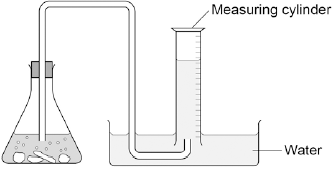 Identify the error in the way the student set up the apparatus.Describe what would happen if the student used the apparatus shown.____________________________________________________________________________________________________________________________________________________________________________________________________________________________________________________________________________(2)(b)     The student corrected the error.The student’s results are shown in the table below.The result for 0.29 g of sodium carbonate is anomalous.Suggest what may have happened to cause this anomalous result.______________________________________________________________________________________________________________________________________(1)(c)     Why does the volume of carbon dioxide collected stop increasing at 95.0 cm3?______________________________________________________________________________________________________________________________________(1)(d)     What further work could the student do to be more certain about the minimum mass of sodium carbonate needed to produce 95.0 cm3 of carbon dioxide?______________________________________________________________________________________________________________________________________(1)(e)     The carbon dioxide was collected at room temperature and pressure.The volume of one mole of any gas at room temperature and pressure is 24.0 dm3.How many moles of carbon dioxide is 95.0 cm3?Give your answer in three significant figures._________________________________________________________________________________________________________________________________________________________________________________________________________________________________________________ mol(2)(f)     Suggest one improvement that could be made to the apparatus used that would give more accurate results.Give a reason for your answer.____________________________________________________________________________________________________________________________________________________________________________________________________________________________________________________________________________(2)(g)     One student said that the results of the experiment were wrong because the first few bubbles of gas collected were air.A second student said this would make no difference to the results.Explain why the second student was correct.__________________________________________________________________________________________________________________________________________________________________________________________________________________________________________________________________________________________________________________________________________________________________________________________________________________(2)Q15.Sodium hydroxide neutralises sulfuric acid.The equation for the reaction is:                 2NaOH + H2SO4  →  Na2SO4 + 2H2O(a)     Sulfuric acid is a strong acid.What is meant by a strong acid?_________________________________________________________________________________________________________________________________________________________________________________________________________(2)(b)     Write the ionic equation for this neutralisation reaction. Include state symbols.___________________________________________________________________(2)(c)     A student used a pipette to add 25.0 cm3 of sodium hydroxide of unknown concentration to a conical flask.The student carried out a titration to find out the volume of 0.100 mol / dm3 sulfuric acid needed to neutralise the sodium hydroxide.Describe how the student would complete the titration.You should name a suitable indicator and give the colour change that would be seen.________________________________________________________________________________________________________________________________________________________________________________________________________________________________________________________________________________________________________________________________________________________________________________________________________________________________________________________________________________________________________________________________________________________(4)(d)     The student carried out five titrations. Her results are shown in the table below.Concordant results are within 0.10 cm3 of each other.Use the student’s concordant results to work out the mean volume of 0.100 mol / dm3 sulfuric acid added.____________________________________________________________________________________________________________________________________________________________________________________________________________________________________________________________________________Mean volume = _____________________________ cm3(2)(e)     The equation for the reaction is:                               2NaOH + H2SO4  →  Na2SO4 + 2H2OCalculate the concentration of the sodium hydroxide.Give your answer to three significant figures._____________________________________________________________________________________________________________________________________________________________________________________________________________________________________________________________________________________________________________________________________________________________________________________________________________________________________________________________________________________Concentration = _______________________ mol / dm3(4)(f)     The student did another experiment using 20 cm3 of sodium hydroxide solution with a concentration of 0.18 mol / dm3.Relative formula mass (Mr) of NaOH = 40Calculate the mass of sodium hydroxide in 20 cm3 of this solution.____________________________________________________________________________________________________________________________________________________________________________________________________________________________________________________________________________Mass = ________________ g(2)(Total 16 marks)Q16.A student investigated the temperature change in displacement reactions between metals and copper sulfate solution.The table below shows the student’s results.(a)  Plot the data from the table above on Figure 1 as a bar chart.Figure 1 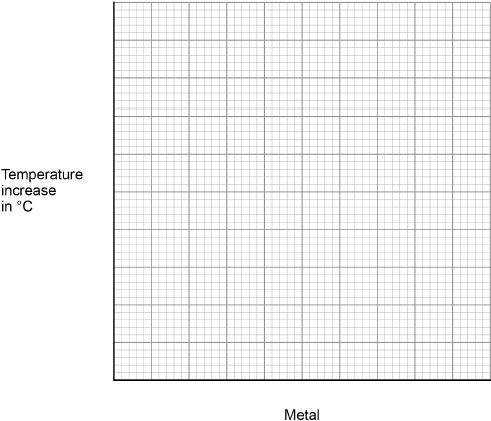 (2)(b)  The student concluded that the reactions between the metals and copper sulfate solution are endothermic.Give one reason why this conclusion is not correct.______________________________________________________________________________________________________________________________________(1)(c)  The temperature change depends on the reactivity of the metal.The student’s results are used to place copper, iron, magnesium and zinc in order of their reactivity.Describe a method to find the position of an unknown metal in this reactivity series.Your method should give valid results.________________________________________________________________________________________________________________________________________________________________________________________________________________________________________________________________________________________________________________________________________________________________________________________________________________________________________________________________________________________________________________________________________________________(4)(d)  Draw a fully labelled reaction profile for the reaction between zinc and copper sulfate solution on Figure 2.Figure 2 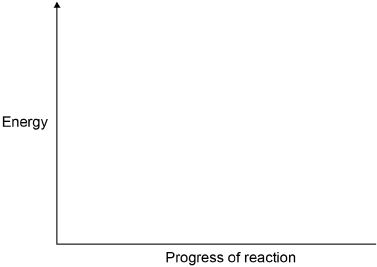 (3)(Total 10 marks)Q17.Some students investigated the energy changes occurring in the reaction between potassium hydrogencarbonate and hydrochloric acid.The equation for the reaction is:KHCO3(s) + HCl(aq) ⟶ KCl(aq) + CO2(g) + H2O(l)This is the method used.1. Measure 50 cm3 hydrochloric acid into a glass beaker.2. Measure the temperature of the hydrochloric acid.3. Measure a given mass of potassium hydrogencarbonate.4. Add the potassium hydrogencarbonate to the hydrochloric acid.5. Stir until all the potassium hydrogencarbonate has reacted.6. Record the lowest temperature reached.7. Repeat three more times, using the same mass of potassium hydrogencarbonate.Each student used a different mass of potassium hydrogencarbonate.(a)     The method described will not give very accurate results.Suggest one change to the apparatus that would improve the accuracy of the results.Give a reason for your answer.____________________________________________________________________________________________________________________________________________________________________________________________________________________________________________________________________________(2)(b)     The students controlled the volume of the hydrochloric acid.Give one other control variable the students should use.______________________________________________________________________________________________________________________________________(1)(c)     The table shows one student’s results.Calculate the mean temperature decrease for the results shown in the table above.Ignore any anomalous results.Give your answer to 1 decimal place.Give the uncertainty in your answer._________________________________________________________________________________________________________________________________________________________________________________________________________Mean = __________ °C ± __________ °C(3)The graph below shows the students’ results.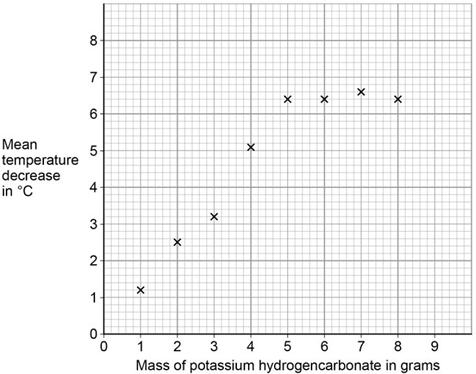 (d)     Draw two intersecting straight lines of best fit on the graph above.(2)(e)     Explain why the graph has this shape.Use data from the graph.__________________________________________________________________________________________________________________________________________________________________________________________________________________________________________________________________________________________________________________________________________________________________________________________________________________(3)(f)      Suggest a possible reason for the anomalous points.Do not include errors in measuring.______________________________________________________________________________________________________________________________________(1)(Total 12 marks)Q18.A student makes a hypothesis:‘When different salt solutions are electrolysed with inert electrodes, the product at the negative electrode is always a metal’.(a)     Describe how you would test this hypothesis in the laboratory.You should:•   draw a labelled diagram of the apparatus•   give the independent variable•   describe what you would see at the negative electrode if the hypothesis is true.DiagramIndependent variable ____________________________________________________________________________________________________________________Observation ____________________________________________________________________________________________________________________________(5)(b)     The student’s hypothesis is only partially correct.Explain why the product at the negative electrode is not always a metal.____________________________________________________________________________________________________________________________________________________________________________________________________________________________________________________________________________(2)(c)     Predict the product at the positive electrode in the electrolysis of:•   sodium chloride solution•   copper sulfate solution.Sodium chloride solution _______________________________________________Copper sulfate solution ________________________________________________(2)(Total 9 marks)Q19.Sodium hydroxide reacts with hydrochloric acid.The diagram shows apparatus that can be used to find the volume of sodium hydroxide reacting with 25.0 cm 3 hydrochloric acid.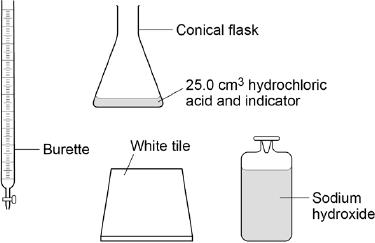 (a)     Describe a method to find the exact volume of sodium hydroxide that reacts with 25.0 cm 3 of hydrochloric acid.(6)The reaction produces a solution of sodium chloride.A student wants to obtain sodium chloride crystals from the sodium chloride solution.This is the method used.1. Add solid charcoal to the sodium chloride solution to remove the indicator colour.2. Remove the solid charcoal.3. Evaporate the solution to dryness over a Bunsen burner.(b)     Charcoal is not soluble in water.Suggest a method the student could use to remove the solid charcoal in Step 2.______________________________________________________________________________________________________________________________________(1)(c)     The student obtains a powdery white solid.Suggest how the student could improve Step 3 of the method to obtain larger crystals instead of powder.______________________________________________________________________________________________________________________________________(1)(Total 8 marks)Q20.(a)     In this question you will be assessed on using good English, organising information clearly and using specialist terms where appropriate.The salt called potassium chloride is made when potassium hydroxide solution reacts with hydrochloric acid.Describe a method for making crystals of potassium chloride from potassium hydroxide solution and hydrochloric acid.In this method you should:•        describe how you will add the correct amount of the hydrochloric acid to neutralise the potassium hydroxide solution•        describe how you will get crystals of potassium chloride.________________________________________________________________________________________________________________________________________________________________________________________________________________________________________________________________________________________________________________________________________________________________________________________________________________________________________________________________________________________________________________________________________________________________________________________________________________________________________________________________________________________________________________________________________________________________________________________________________________________________________________________________________________________________________________________________________________________________________________________________________________________________________________________________________________________________________________(6)(b)     Ammonium nitrate is another salt.
Ammonium nitrate is made when ammonia solution is neutralised with an acid.Name the acid to complete the word equation.ammonia   +   ____________________ acid      ammonium nitrate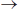 (1)(c)     Read the information.(i)      Why do some farmers put ammonium nitrate on their farmland?____________________________________________________________________________________________________________________________(1)(ii)     Which one of the questions in the table cannot be answered by science alone?Tick () one question.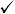 Give two reasons why this question cannot be answered by science alone.________________________________________________________________________________________________________________________________________________________________________________________________________________________________________________________(3)(Total 11 marks)Section 3: 6 Mark QuestionsQ21.Sulfur is a non-metal.Sulfur burns in the air to produce sulfur dioxide, SO2(a)     Why is it important that sulfur dioxide is not released into the atmosphere?Tick (✔) one box.(1)(b)     Sulfur dioxide dissolves in water.What colour is universal indicator in a solution of sulfur dioxide?
Give a reason for your answer.____________________________________________________________________________________________________________________________________________________________________________________________________________________________________________________________________________(2)(c)     Sulfur dioxide is a gas at room temperature.The bonding in sulfur dioxide is covalent.Explain, in terms of its structure and bonding, why sulfur dioxide has a low boiling point.__________________________________________________________________________________________________________________________________________________________________________________________________________________________________________________________________________________________________________________________________________________________________________________________________________________(3)(d)     In this question you will be assessed on using good English, organising information clearly and using specialist terms where appropriate.Sulfur dioxide is produced when fossil fuels are burned.It is important that sulfur dioxide is not released into the atmosphere.Three of the methods used to remove sulfur dioxide from gases produced when fossil fuels are burned are:•        wet gas desulfurisation (W)•        dry gas desulfurisation (D)•        seawater gas desulfurisation (S).Information about the three methods is given in the bar chart and in Table 1 and Table 2.
                        Method of removing sulfur dioxide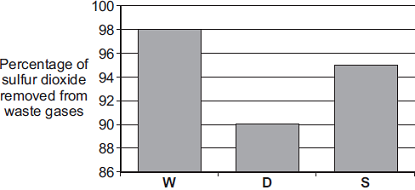 Table 1Table 2Evaluate the three methods of removing sulfur dioxide from waste gases.Compare the three methods and give a justified conclusion.___________________________________________________________________________________________________________________________________________________________________________________________________________________________________________________________________________________________________________________________________________________________________________________________________________________________________________________________________________________________________________________________________________________________________________________________________________________________________________________________________________________________________________________________________________________________________________________________________________________________________________________________________________________________________________________________________________________________________________________________________________________________________________________________________________________________________________________________________________________________________________________(6)(Total 12 marks)Q22.Magnesium oxide nanoparticles can kill bacteria.The figure below shows the percentage of bacteria killed by different sized nanoparticles.
Size of nanoparticles in nanometres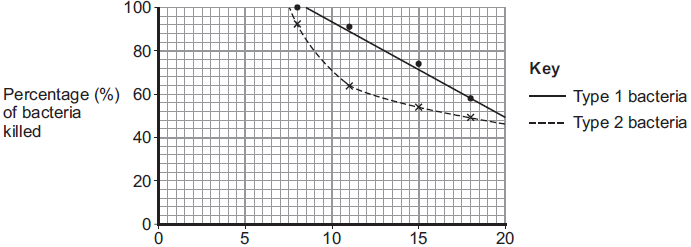 (a)     (i)      Give two conclusions that can be made from the figure above.____________________________________________________________________________________________________________________________________________________________________________________________________________________________________________________________________________________________________________________________________________________________________________________(2)(ii)     Points are plotted for only some sizes of nanoparticles.Would collecting and plotting data for more sizes of nanoparticles improve the conclusions?Give a reason for your answer.____________________________________________________________________________________________________________________________(1)(b)     Magnesium oxide contains magnesium ions (Mg2+) and oxide ions (O2–).Describe, as fully as you can, what happens when magnesium atoms react with oxygen atoms to produce magnesium oxide.______________________________________________________________________________________________________________________________________________________________________________________________________________________________________________________________________________________________________________________________________________________________________________________________________________________________________________________________________________________________________________________________________________________________________________________________________________________________________________________________________________________________(4)(Total 7 marks)Q23.The picture shows a copper kettle being heated on a camping stove.Copper is a good material for making a kettle because:•        it has a high melting point•        it is a very good conductor of heat.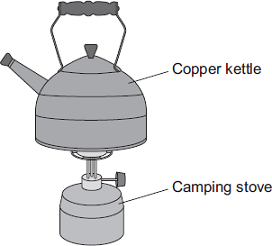 (a)     Explain why copper, like many other metals, has a high melting point.Your answer should describe the structure and bonding of a metal.___________________________________________________________________________________________________________________________________________________________________________________________________________________________________________________________________________________________________________________________________________________________________________________________________________________________________________________________________________________________________________________________________________________________________________________________________________________________(4)(b)     Aeroplanes contain many miles of electrical wiring made from copper. This adds to the mass of the aeroplane.It has been suggested that the electrical wiring made from copper could be replaced by carbon nanotubes which are less dense than copper.The diagram shows the structure of a carbon nanotube.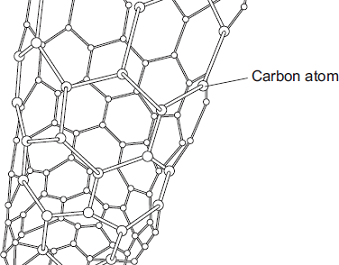 (i)      What does the term ‘nano’ tell you about the carbon nanotubes?____________________________________________________________________________________________________________________________(1)(ii)     Like graphite, each carbon atom in the carbon nanotube is joined to three other carbon atoms.Explain why the carbon nanotube can conduct electricity.______________________________________________________________________________________________________________________________________________________________________________________________________________________________________________________________________________________________________________________(2)(Total 7 marks)Q24.This question is about some compounds of iodine.(a)     Lead iodide can be made by mixing a solution containing lead ions with a solution containing iodide ions.Lead iodide is formed as a precipitate.Pb2+(aq)     +     2l–(aq)    →     Pbl2(s)(i)     The table below gives information about the solubility of some compounds.Use the table to help you name:a soluble compound which contains lead ions  ___________________a soluble compound which contains iodide ions  __________________(2)(ii)     Suggest a method of separating the lead iodide from the solution.______________________________________________________________(1)(b)     Magnesium iodide can be made by reacting magnesium with iodine.Mg     +     I2     →     MgI2Magnesium iodide is an ionic compound. It contains magnesium ions (Mg2+) and iodide ions (I-).Describe, in terms of electrons, what happens when magnesium reacts with iodine._________________________________________________________________________________________________________________________________________________________________________________________________________________________________________________________________________________________________________________________________________________________________________________________________________________________________________________________________________________________________________________________________________________________________________________________________________________________________________________________________________________________________________________________________________________________________(4)(c)     The diagram shows the structure of potassium iodide.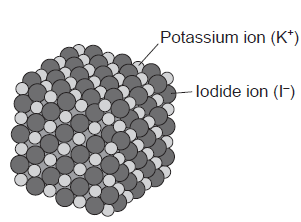 Explain why a high temperature is needed to melt potassium iodide.____________________________________________________________________________________________________________________________________________________________________________________________________________________________________________________________________________(2)(Total 9 marks)Q25.The extract below was taken from a leaflet on the uses of platinum. One of the uses described was in making electrodes for spark plugs in car engines. The spark plug produces the spark which ignites the fuel in the engine.The table below gives some information about platinum and nickel.(a)     Compare nickel and platinum for use in making the electrodes in spark plugs.          A good answer should give advantages and disadvantages of each metal linking these to the properties of the metals. Marks will be given for the way in which you organise your answer.          You will need a sheet of lined paper.(8)(b)     (i)      Describe the structure and bonding in metals.______________________________________________________________________________________________________________________________________________________________________________________________________________________________________________________________________________________________________________________________________________________________________________________________________________________________________________________________________________________________________________________________________________________________________________(3)(ii)     Explain why metals such as nickel and platinum are good conductors of electricity.__________________________________________________________________________________________________________________________________________________________________________________________(2)(Total 13 marks)Q26.This question is about copper.(a)     Copper can be extracted by smelting copper-rich ores in a furnace.The equation for one of the reactions in the smelting process is:                 Cu2S(s) + O2(g)  2 Cu(s) + SO2(g)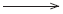 Explain why there would be an environmental problem if sulfur dioxide gas escaped into the atmosphere.____________________________________________________________________________________________________________________________________________________________________________________________________________________________________________________________________________(2)(b)     The impure copper produced by smelting is purified by electrolysis, as shown below.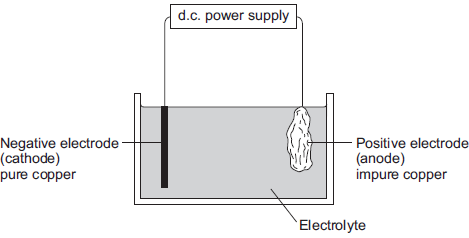 Copper atoms are oxidised at the positive electrode to Cu2+ ions, as shown in the half equation.                                    Cu(s)  Cu2+(aq) + 2e−(i)      How does the half equation show that copper atoms are oxidised?____________________________________________________________________________________________________________________________(1)(ii)     The Cu2+ ions are attracted to the negative electrode, where they are reduced to produce copper atoms.Write a balanced half equation for the reaction at the negative electrode.______________________________________________________________(1)(iii)    Suggest a suitable electrolyte for the electrolysis.______________________________________________________________(1)(c)     Copper metal is used in electrical appliances.Describe the bonding in a metal, and explain why metals conduct electricity.___________________________________________________________________________________________________________________________________________________________________________________________________________________________________________________________________________________________________________________________________________________________________________________________________________________________________________________________________________________________________________________________________________________________________________________________________________________________(4)(d)     Soil near copper mines is often contaminated with low percentages of copper compounds.Phytomining is a new way to extract copper compounds from soil.Describe how copper compounds are extracted by phytomining.__________________________________________________________________________________________________________________________________________________________________________________________________________________________________________________________________________________________________________________________________________________________________________________________________________________(3)(e)     A compound in a copper ore has the following percentage composition by mass:                            55.6% copper, 16.4% iron, 28.0% sulfur.Calculate the empirical formula of the compound.Relative atomic masses (Ar): S = 32; Fe = 56; Cu = 63.5You must show all of your working.________________________________________________________________________________________________________________________________________________________________________________________________________________________________________________________________________________________________________________________________________________________________________________________________________________________________________________________________________________________________________________________________________________________Empirical formula = ______________________________(4)(Total 16 marks)Q27.The article gives some information about graphene.(a)     Use the picture and your knowledge of bonding in graphite to:(i)      explain why graphene is strong;____________________________________________________________________________________________________________________________________________________________________________________________________________________________________________________________________________________________________________________________________________________________________________________(3)(ii)     explain why graphene can conduct electricity.____________________________________________________________________________________________________________________________________________________________________________________________________________________________________________________________________________________________________________________________________________________________________________________(2)(b)     Graphite is made up of layers of graphene.Explain why graphite is a lubricant.____________________________________________________________________________________________________________________________________________________________________________________________________________________________________________________________________________(2)(Total 7 marks)Q28.This question is about sodium chloride and iodine.(a)     Describe the structure and bonding in sodium chloride.________________________________________________________________________________________________________________________________________________________________________________________________________________________________________________________________________________________________________________________________________________________________________________________________________________________________________________________________________________________________________________________________________________________(4)(b)     When sodium chloride solution is electrolysed, one product is chlorine.Name the two other products from the electrolysis of sodium chloride solution.______________________________________________________________________________________________________________________________________(2)(c)     Many people do not have enough iodine in their diet.Sodium chloride is added to many types of food. Some scientists recommend that sodium chloride should have a compound of iodine added.Give one ethical reason why a compound of iodine should not be added to sodium chloride used in food.______________________________________________________________________________________________________________________________________(1)(d)     The bonding in iodine is similar to the bonding in chlorine.(i)      Complete the diagram below to show the bonding in iodine.Show the outer electrons only.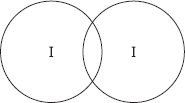 (2)(ii)     Explain why iodine has a low melting point.____________________________________________________________________________________________________________________________________________________________________________________________________________________________________________________________________________________________________________________________________________________________________________________(3)(iii)    Explain, in terms of particles, why liquid iodine does not conduct electricity.________________________________________________________________________________________________________________________________________________________________________________________________________________________________________________________(2)(Total 14 marks)Q29.This question is about the reaction of ethene and bromine.The equation for the reaction is:                                                 C2H4 + Br2  →  C2H4Br2(a)     Complete the reaction profile in Figure 1.Draw labelled arrows to show:•        The energy given out (ΔH)•        The activation energy.Figure 1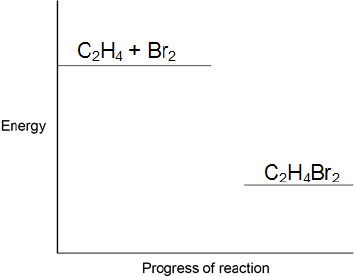 (3)(b)     When ethene reacts with bromine, energy is required to break covalent bonds in the molecules.Explain how a covalent bond holds two atoms together.____________________________________________________________________________________________________________________________________________________________________________________________________________________________________________________________________________(2)(c)     Figure 2 shows the displayed formulae for the reaction of ethene with bromine.Figure 2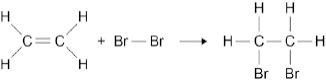 The bond enthalpies and the overall energy change are shown in the table below.Use the information in the table above and Figure 2 to calculate the bond energy for the Br–Br bond._________________________________________________________________________________________________________________________________________________________________________________________________________Bond energy _________________________ kJ / mole(3)(d)     Figure 3 shows the reaction between ethene and chlorine and is similar to the reaction between ethene and bromine.Figure 3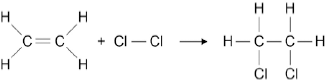 “The more energy levels (shells) of electrons an atom has, the weaker the covalent bonds that it forms.”Use the above statement to predict and explain how the overall energy change for the reaction of ethene with chlorine will differ from the overall energy change for the reaction of ethene with bromine.______________________________________________________________________________________________________________________________________________________________________________________________________________________________________________________________________________________________________________________________________________________________________________________________________________________________________________________________________________________________________________________________________________________________________________________________________________________________________________________________________________________________(6)Section 1: Maths Mark SchemeQ1.(a)  potassium chloride and iodineeither orderallow KCl for potassium chloride and I2 for iodine1(b)  (chlorine’s) outer electrons / shell closer to the nucleusallow chlorine has fewer shellsallow chlorine atom is smaller than iodine atomignore chlorine has fewer outer shells1(so) the chlorine nucleus has greater attraction for outer electrons / shellallow chlorine has less shieldingdo not accept incorrect types of attraction1(so) chlorine gains an electron more easily1max 2 marks can be awarded if the answer refers to chloride / iodide instead of chlorine / iodineallow converse statementsallow energy levels for shells throughout(c)  hydrogen chloride is made of small moleculesallow hydrogen chloride is simple molecular1(so hydrogen chloride) has weak intermolecular forces*1(intermolecular forces) require little energy to overcome*1*do not accept reference to bonds breaking unless applied to intermolecular bonds(d)  (bonds broken = 4(412) + 193 =)18411(bonds formed = 3(412) + 366 + X =) 1602 + X1−51 = 1841 − (1602 + X)allow use of incorrectly calculated values of bonds broken and / or bonds formed from steps 1 and 2 for steps 3 and 41(X =) 290 (kJ/mol)allow a correctly calculated answer from use of −51 = bonds formed − bonds broken1ORalternative method ignoring the 3 unchanged C−H bonds(412 + 193 =) 605 (1)366 + X (1)−51 = 605 − (366 + X) (1)(X =) 290 (kJ/mol) (1)an answer of 290 (kJ/mol) scores 4 marksan answer of 188 (kJ/mol) scores 3 marksan incorrect answer for one step does not prevent allocation of marks for subsequent steps[11]Q2.(a)  chlorine is toxicallow carbon monoxide is toxicallow poisonous for toxicignore harmful / deadly / dangerousallow a poisonous gas is used / producedallow titanium chloride is corrosive1(b)  any one from:•   very exothermic reactionallow explosiveallow violent reactionignore vigorous reactionignore sodium is very reactive•   produces a corrosive solutionallow caustic for corrosiveignore alkaline•   produces hydrogen, which is explosive / flammableallow flames producedignore sodium burns1(c)  argon is unreactive / inertallow argon will not react (with reactants / products / elements)1oxygen (from air) would react with sodium / titaniumorwater vapour (from air) would react with sodium / titaniumallow elements / reactants / products for sodium / titanium1(d)  metal chlorides are usually ionicallow titanium chloride is ionic1(so)(metal chlorides) are solid at room temperatureor(so)(metal chlorides) have high melting pointsallow titanium chloride for metal chlorides1(because) they have strong (electrostatic) forces between the ionsignore strong ionic bondsor(but) must be a small molecule or covalentallow molecular1allow alternative approach:titanium chloride must be covalent or has small molecules (1)with weak forces between moleculesdo not accept bonds unless intermolecular bonds(1)(but) metal chlorides are usually ionic (1)(e)  sodium (atoms) lose electronsdo not accept references to oxygen1(f)  Na ⟶ Na+ + e−do not accept e for e−1(g)  (Mr of TiCl4 =) 190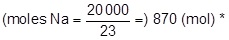 1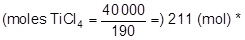 1*allow 1 mark for 0.870 mol Na and 0.211 mol TiCl4allow use of incorrectly calculated Mr from step 1either(sodium is in excess because) 870 mol Na is more than the 844 mol neededor(because) 211 mol TiCl4 is less than the 217.5 mol neededthe mark is for correct application of the factor of 4other correct reasoning showing, with values of moles or mass, an excess of sodium or insufficient TiCl4 is acceptableallow use of incorrect number of moles from steps 2 and / or 31alternative approaches:approach 1:(Mr of TiCl4 =) 190(1)(40 kg TiClr needs)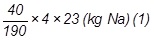 (=) 19.4 (kg) (1)so 20 kg is an excess (1)approach 2:(Mr of TiCl4 =) 190(1)(20 kg Na needs)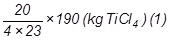 (=) 41.3 (kg) (1)so 40 kg is not enough (1)(h)  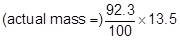 or(actual mass =) 0.923 × 13.51= 12.5 (kg)allow 12 / 12.46 / 12.461 / 12.4605 (kg)1an answer 12.5 (kg) scores 2 marks[15]Q3.(a)     mass numberallow the number of protons + neutrons1(b)     6.02 × 10231(c)     Level 2 (3-4 marks):Scientifically relevant features are identified; the ways in which they are similar / different is made clear.Level 1 (1-2 marks):Relevant features are identified and differences noted.Level 0No relevant content.Indicative contentsimilarities•   both have positive charges•   both have (negative) electrons•   neither has neutronsdifferences4(d)      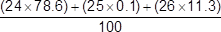 or(24 × 0.786) + (25 × 0.101) +(26 × 0.113)1= 24.31an answer of 24.3 scores 2 marks[8]Q4.(a)     heat with a water bathorheat with an electric heaterorallow to evaporate / crystallise at room temperature1(b)     to make sure that all the iodine reactsallow so can see the reaction is complete1(as) excess iodine would remain in solution1(so) iodine could not be filtered offallow (whereas) excess zinc could be filtered offor(so) the zinc iodide would not be pureallow (so) would have to separate iodine from zinc iodide1(c)      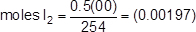 allow moles I2 = 0.00197allow 65 g Zn: 254 g I21mass Zn = 0.00197 × 65 (g)1mass = 0.128 (g)1allow an expression  (g) for the first 2 marks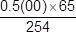 (d)      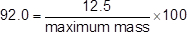 1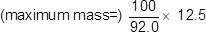 1= 13.6 (g)allow 13.5869... (g)1(e)     some product lost on separationallow incomplete reaction1(f)      Mr ZnI2 = 3191moles needed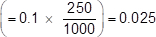 ormass per dm 3 = 31.9 (g)1(mass) = 7.98 (g)allow 7.975 / 8.0 (g)1an answer of 7.975, 7.98 or 8.0 (g) scores 3 marks[14]Q5.(a)     the chemical reaction is reversible1(b)     any two from:•   type of electrode•   electrolyte•   concentration of electrolyte•   temperature2(c)     H2 + 2OH− → 2H2O + 2 e−allow multiples1(d)     contains OH− ions1(e)     (bonds broken)((6 × 412) + (2 × 360) + (2 × 464) + (3 × 498)) = 56141(bonds made)((4 × 805) + (8 × 464)) = 69321(overall energy change)(6932 − 5614) = −1318 (kJ / mol)allow ecf from marking point 1 and / or marking point 21an answer of 1318 (kJ / mol) scores 3 marks[8]Q6.(a)     2.61 / range 2.5 to 2.7correct answer with or without or with wrong working gains 2 marks(accept answers between 2.5 and 2.7)if answer incorrect moles of salicylic acid = 2/138 = 0.0145 moles
ie 2/138 or 0.0145 gains 1 mark
or
(180/138) × 2 gains 1 mark
or
1 g → 180/138 = (1.304 g) gains 1 mark
(not 1.304g alone)2(b)     42.1 range 40.7 to 42.3accept correct answer with or without or with wrong working for 2 marksecf ie (1.1 / their answer from (a)) × 100 correctly calculated gains 2 marksif answer incorrect percentage yield = 1.1 / 2.61 × 100 gains 1 mark          if they do not have an answer to part (a)
or
they choose not to use their answer then:•        yield = (1.1 / 2.5) × 100 (1)•        = 44accept 44 for 2 marks with no working2(c)     any one from:•        errors in weighing•        some (of the aspirin) lostdo not allow ‘lost as a gas’•        not all of the reactant may have been converted to producteg reaction didn’t go to completionallow loss of some reactants•        the reaction is reversibleaccept other products / chemicals•        side reactionsignore waste products•        reactants impure•        not heated for long enough•        not hot enough for reaction to take place1(d)     any one from:•        use lower temperature•        use less fuel / energyignore references to use of catalyst•        produce product faster or speed up reaction•        more product produced in a given time (owtte)•        increased productivity•        lowers activation energy1[6]Q7.(a)     40 + 12 + (3 × 16) = 100each for 1 mark2(b)     Mr of CaO = 56for 1 markmass required = 60 × 100/56for 2 marks= 107.1for 1 mark4(c)     (i)      calcium hydroxide1(ii)     solid1[8]Q8.(a)     4 HCl / 2H2O, allow multiples or fractions if whole equation balancesfor 1 mark1(b)     germanium tetrachloride + water = germanium oxide + hydrochloric acid
If symbol equation given it must be correctly balanced
Allow germaniumfor 1 mark1(c)     to purify the germanium oxide/remove impurities/give in 
pure product/to make pure germaniumfor 1 mark1          ensure complete reaction/reaction does not give a good yield not to increase efficiency/to purify germaniumfor 1 mark1(d)     (i)      remove oxygen/addition of hydrogen/gain up electrons allow remove
oxygen molecules(ii)     GeO2 =  73 + (2 × 16) = 105
mass of germanium = 525 × (73/105) 
                              = 365 g
(or alternative methods)
apply consequential markingfor 1 mark each3(e)     (i)      germanium is shiny/lustrous
conducts a small amount of electricity *
germanium oxide reacts with hydrochloric acid
(and) metal oxides react with acid
metal oxides are basic
metal oxides are reduced by hydrogen
Information must be taken from the passage.
Apply the list principle if more than three answers are given.
Assume the word ‘it’ refers to the metal.any 3 for 1 mark each3(ii)     germanium is brittle
germanium tetrachloride is a (volatile) liquid 
made of molecules 
germanium tetrachloride has covalent bonding or when two non-metals 
      react they have covalent bonding
GaC14/the salt of germanium undergiven hydrolysis/reacts with water
germanium is not a good conductor of electricity*
* conductivity mark can only be given onceany 3 for 1 mark each3[13]Q9.(a)  (strong because) completely ionised (in aqueous solution)ignore pHallow dissociated for ioniseddo not accept hydrogen is ionisingdo not accept H+ are ionised1(dilute because) small amount of acid per unit volumeignore low concentration1(b)  5.0allow 51(c)  (titre):chooses titrations 3, 4, 51average titre = 22.13 (cm3)allow average titre = 22.13(3…) (cm3)allow a correctly calculated average from an incorrect choice of titrations1(calculation):(moles NaOH =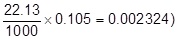 allow use of incorrect average titre from step 21(moles H2SO4 =½ × 0.002324 =) 0.001162allow use of incorrect number of moles from step 31(concentration =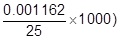 = 0.0465 (mol/dm3)allow use of incorrect number of moles from step 41alternative approach for step 3, step 4 and step 5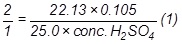 (concentration H2SO4 =)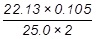 = 0.0465 (mol/dm3) (1)an answer of 0.046473 or 0.04648 correctly rounded to at least 2 sig figs scores marking points 3, 4 and 5an answer of 0.092946 or 0.09296 or 0.185892 or 0.18592 correctly rounded to at least 2 sig figs scores marking points 3 and 5an incorrect answer for one step does not prevent allocation of marks for subsequent steps(d)  pipette measures a fixed volume (accurately)1(but) burette measures variable volumeallow can measure drop by drop1(e)  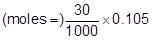 or 0.00315 (mol)or(mass per dm3 =) 0.105 × 40or 4.2 (g)1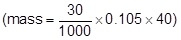 = 0.126 (g)1an answer of 0.126 (g) scores 2 marksan answer of 126(g) scores 1 markan incorrect answer for one step does not prevent allocation of marks for subsequent steps[12]Q10.(a)  enzyme1(b)  2.0 × 103 moles1(c)  smaller yieldallow less methanol is produced1(because) favours endothermic reactionallow (because) favours reverse reactionallow equilibrium / reaction shifts to the leftallow equilibrium / reaction shifts to reduce the temperatureignore reference to forward reaction is exothermicignore references to rate1(d)  (yield)equilibrium position moves to the product sideallow equilibrium / reaction moves to the rightallow equilibrium / reaction shifts to reduce the pressure1(because) fewer molecules / moles / particles on product sideallow (because) fewer molecules / moles / particles on the rightallow (because) smaller volume on product side1(rate)more collisions per unit timeallow increases collision frequency / rateignore more collisions aloneignore faster collisionsdo not accept any indication of more energetic / forceful collisions1(because) more molecules / particles per unit volumeallow (gas) molecules / particles closer togetherignore more molecules / particles alone1allow converse arguments(e)  provides different reaction pathwayallow provides a different mechanism / route1(which has a) lower activation energy1ignore references to collisions(f)  less energy is neededallow reduces the temperature requiredallow reduces costsignore references to pressureignore references to rate or time1(g)  no effect / change1[12]Q11.(a)     add excess copper carbonate (to dilute hydrochloric acid)accept alternatives to excess, such as ‘until no more reacts’1filter (to remove excess copper carbonate)reject heat until dry1heat filtrate to evaporate some water or heat to point of crystallisationaccept leave to evaporate or leave in evaporating basin1leave to cool (so crystals form)until crystals form1must be in correct order to gain 4 marks(b)     Mr CuCl2 = 134.5correct answer scores 4 marks1moles copper chloride = (mass / Mr = 11 / 134.5) = 0.08178438661Mr CuCO3= 123.51Mass CuCO3 (=moles × M2= 0.08178 × 123.5) = 10.1(00)1accept 10.1 with no working shown for 4 marks(c)     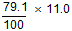 or11.0 × 0.79118.70 (g)1accept 8.70(g) with no working shown for 2 marks(d)     Total mass of reactants = 152.51134.5152.5allow ecf from step 1188.20 (%)1allow 88.20 with no working shown for 3 marks(e)     atom economy using carbonate lower because an additional product is made or carbon dioxide is made as wellallow ecf1[14]Q12.(a)    copper has delocalised electronsaccept copper has free electrons
ignore sea of electrons or mobile electrons1(electrons) which can move  through the metal / structureallow (electrons) which can carry a charge through the metal / structure1(b)     (i)      (M r FeCl 3 =) 162.5 correct answer with or without working gains 3 markscan be credited from correct substitution in step 21or2 (moles of) FeCl 3  = 325or112 → 325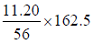 allow ecf from step 1accept 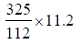 1= 32.5accept 32.481(ii)     74.8accept 74.77 – 75accept ecf from (b)(i)if there is no answer to part(i)or if candidate chooses not to use their answer then accept 86.79 – 871[6]Q13.(a)      (i)     84 / 84.5 / 83.98correct answer with or without working gains 3 marks(moles of NaN3 =) 130/65 (1)moles of nitrogen = 3 (1)mass of nitrogen = 3 x 28 = 84 (1)or2 x (23 + (3 x 14)) (1)3 x (2 x14) (1)or2NaN3 = 130 (1)3N2 = 84 (1)if answer is incorrect then look for evidence of correct working.allow ecf from previous stage1 mark lost for each mistake in the working if they do not have the correct answer.3(ii)     72 / 72.24 / 72.2allow ecf from part (i) × 0.86orignore working69 or 68.81(b)     (i)      2 and 51(ii)     any one from:•        corrosive / burns•        alkaline / basicdo not accept acidic•        attacks / destroys / damages living tissue / cellsallow irritantignore reference to reactivityignore reference to silicatesignore harmful / toxic1[6]Section 2: Required Practicals Mark SchemesQ14.(a)     (delivery) tube sticks into the acid1the acid would go into the water or the acid would leave the flask or go up the delivery
tubeignore no gas collected1(b)     any one from:•        bung not put in firmly / properly•        gas lost before bung put in•        leak from tube1(c)     all of the acid has reacted1(d)     take more readings in range 0.34 g to 0.54 g1take more readings is insufficientignore repeat(e)        952400010.00396or3.96 × 10−31accept 0.00396 or 3.96 × 10−3 with no working shown for 2 marks(f)     use a pipette / burette to measure the acid1because it is more accurate volume than a measuring cylinderorgreater precision than a measuring cylinderoruse a gas syringe to collect the gasso it will not dissolve in wateroruse a flask with a divideraccept description of tube suspended inside flaskso no gas escapes when bung removed1(g)     they should be collected because carbon dioxide is left in flask at end1and it has the same volume as the air collected / displaced1[11]Q15.(a)     (sulfuric acid is) completely / fully ionised1In aqueous solution or when dissolved in water1(b)     H+(aq) + OH−(aq) → H2O(l)allow multiples1 mark for equation1 mark for state symbols2(c)     adds indicator, eg phenolpthalein / methyl orange / litmus added to the sodium hydroxide
(in the conical flask)do not accept universal indicator1(adds the acid from a) burette1with swirling or dropwise towards the end point or until the indicator just changes colour1until the indicator changes from pink to colourless (for phenolphthalein) or yellow to red
(for methyl orange) or blue to red (for litmus)1(d)     titrations 3, 4 and 5or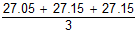 127.12 cm3accept 27.12 with no working shown for 2 marks1allow 27.1166 with no working shown for 2 marks(e)     Moles H2SO4 = conc × vol = 0.00271allow ecf from 8.41Ratio H2SO4:NaOH is 1:2orMoles NaOH = Moles H2SO4 × 2 = 0.005421Concentration NaOH = mol / vol = 0.00542 / 0.025 = 0.216810.217 (mol / dm3)accept 0.217 with no working for 4 marks1accept 0.2168 with no working for 3 marks(f)           ×   0.18 = no of moles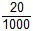 or0.15 × 40 g10.144 (g)1accept 0.144g with no working for 2 marks[16]Q16.(a)  all 4 metals labelled and suitable scale on y-axismagnesium value must be at least half the height of the grid1all bars correctly plottedallow a tolerance of ±½ a small squareignore width and spacing of barsallow 1 mark if copper not included and other 3 bars plotted correctly1(b)  temperature increasesallow (because) energy / ‘heat’ is transferred to the surroundingsallow energy / ‘heat’ is given outortemperature does not decreaseallow energy / ‘heat’ is not taken in (from the surroundings)allow the energy of the products is less than the energy of the reactants1ignore because it is exothermicignore references to copper(c)  suitable method described1the observations / measurements required to place in orderdependent on a suitable method1an indication of how results would be used to place the unknown metal in the reactivity series1a control variable to give a valid result1approaches that could be usedapproach 1:add the unknown metal to copper sulfate solution (1)measure temperature change (1)place the metals in order of temperature change (1)any one from (1):•   same volume of solution•   same concentration of solution•   same mass / moles of metal•   same state of division of metalapproach 2:add the metal to salt solutions of the other metalsorheat the metal with oxides of the other metals (1)measure temperature change (only if salt solutions used)orobserve whether a chemical change occurs (1)place the metals in order of temperature change orcompare whether there is a reaction to place in correct order (1)any one from (1):•   same volume of salt solutions•   same concentration of salt solutions•   same (initial) temperature of salt solutions•   same mass / moles of metal or metal oxide•   same state of division of metal or metal oxideapproach 3:add all of the metals to an acid (1)measure temperature change or means of comparing rate of reaction (1)place the metals in order of temperature change or rate of reaction (1)any one from (1):•   same volume of acid•   same concentration of acid•   same (initial) temperature of acid•   same mass / moles of metal•   same state of division of metalapproach 4:set up electrochemical cells with the unknown metal as one electrode and each of the other metals as the other electrode (1)measure the voltage of the cell (1)place the metals in order of voltage (1)any one from (1):•   same electrolyte•   same concentration of electrolyte•   same (initial) temperature of acid•   same temperature of electrolyte(d)  correct shape for exothermic reactionthe reactant and product lines needed not be labelleddo not accept incorrectly labelled reactant and product lines1labelled activation energy1labelled (overall) energy change1ignore arrow headsan answer of: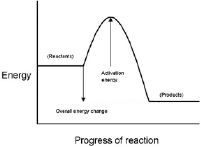 scores 3 marks[10]Q17.(a)     use a polystyrene cup instead of a (glass) beakerallow insulate the beakerallow use a lid1minimises energy transfer from the surroundingsorfor better insulation1(b)     concentration of hydrochloric acid1(c)      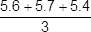 1= 5.6 (°C)1± 0.21(d)     straight line from origin to (5.0, 6.4)must not deviate to anomalous point1horizontal line from (5.0, 6.4) to (8.0, 6.4)must not deviate to anomalous point1(e)     as mass (of potassium hydrogencarbonate) increases, temperature decrease / change increases1until 5 g (to 8 g) (of potassium hydrogencarbonate has been added)allow ecf from lines of best fit1(because) the reaction has finishedor(because) all the acid has reactedor(because) no more solid can reactor(because) the solid is in excess1(f)      not stirred correctly1[12]Q18.(a)     (diagram)complete circuit with power supply1test solution in beaker or other appropriate apparatus1electrodesallow carbon, platinum or inert electrodes1(independent variable)salt solutions (with different metal ions)1(observation)solid / metal deposit on the negative electrode1(b)     (sometimes) hydrogen is produced1(because) the metal is more reactive than hydrogen1(c)     chlorine1oxygen1[9]Q19.(a)     fill burette with sodium hydroxide1add sodium hydroxide from the burette to the hydrochloric acid and indicator1stop when colour changes1measure volume used from burette1plus any two from:•   stand flask on white tile•   swirl•   add dropwise near the endpoint•   repeat2(b)     filtration1(c)     evaporate some of the solution and leave to coolorheat with an electric heater1[8]Q20.(a)       Marks awarded for this answer will be determined by the Quality of Written Communication (QWC) as well as the standard of the scientific response.
Examiners should also apply a "best-fit" approach to the marking.0 marksNo relevant content.Level 1 (1-2 marks)
There is a simple description of a laboratory procedure for obtaining potassium chloride.Level 2 (3-4 marks)
There is a clear description of a laboratory procedure for obtaining potassium chloride from potassium hydroxide solution and hydrochloric acid that does not necessarily allow the procedure to be completed successfully by another person. The answer must include the use of an indicator or a method of obtaining crystals.Level 3 (5-6 marks)
There is a detailed description of a laboratory procedure for obtaining potassium chloride from potassium hydroxide solution and hydrochloric acid that can be followed by another person. The answer must include the use of an indicator and a method of obtaining crystals.examples of the chemistry/social points made in the response:•        One reagent in beaker (or similar)•        Add (any named) indicator•        Add other reagent•        Swirl or mix•        Add dropwise near end point•        Stop addition at change of indicator colour•        Note volume of reagent added•        Repeat without indicator, adding same volume of reagent or remove indicator using charcoal•        Pour solution into basin / dish•        Heat (using Bunsen burner)•        Leave to crystallise / leave for water to evaporate / boil off waterAccept any answers based on titration6(b)     nitric (acid)allow HNO3ignore incorrect formula1(c)     (i)     because it is a fertiliser / helps plants growallow plant fooddo not accept pesticide / herbicide / neutralising soil1(ii)    tick by: ‘Should farmers stop using ammonium nitrate on their land?’1any two from:•       cannot be done by experimentaccept difficult to get / not enough evidence•       based on opinion / viewallow must be done by survey•       ethical or economic issueif top box ticked allow 1 mark for drinking water varies from place to place2[11]Section 3: 6 Mark Questions Mark SchemeQ21.(a)     Sulfur dioxide causes acid rain.1(b)     red / orange / yellowdo not accept any other colours1because sulfur dioxide (when in solution) is an acid1(c)     (there are) weak forces (of attraction)do not accept any reference to covalent bonds breaking1between the moleculesdo not accept any other particles1(these) take little energy to overcomeaward third mark only if first mark given1(d)     Marks awarded for this answer will be determined by the Quality of Communication (QC) as well as the standard of the scientific response. Examiners should also refer to the information on page 5 and apply a ‘best-fit’ approach to the marking.0 marks
No relevant contentLevel 1 (1 – 2 marks)
A relevant comment is made about the data.Level 2 (3 – 4 marks)
Relevant comparisons have been made, and an attempt made at a conclusion.Level 3 (5 – 6 marks)
Relevant, detailed comparisons made and a justified conclusion given.examples of the points made in the responseeffectiveness•        W removes the most sulfur dioxide•        D removes the least sulfur dioxidematerial used•        Both W and D use calcium carbonate•        Calcium carbonate is obtained by quarrying which will create scars on landscape / destroy habitats•        D requires thermal decomposition, this requires energy•        D produces carbon dioxide which may cause global warming / climate change•        S uses sea water, this is readily available / cheapwaste materials•        W product can be sold / is useful•        W makes carbon dioxide which may cause global warming / climate change•        D waste fill landfill sites•        S returned to sea / may pollute sea / easy to dispose of6[12]Q22.(a)     (i)      any two from:ignore any conclusion drawn referring to data below 7.5 nm or above 20 nm•        100% of (type 1 and type 2) bacteria are killed with a particle size of 7.5 to 8.5 nmaccept nanoparticles in the range of 7.5 to 8.5 nm are most effective at killing (type 1 and type 2) bacteria•        as the size increases (beyond 8.5 nm), nanoparticles are less effective at killing (type 1 and type 2) bacteria•        type 1 shows a linear relationship or type 2 is non-linear•        type 1 bacteria more susceptible than type 2 (at all sizes of nanoparticles shown on the graph)allow type 2 bacteria are harder to kill2(ii)     (yes) because you could confirm the pattern that has been observedallow would reduce the effect of anomalous points / random errorsallow would give better line of best fitignore references to reliability / precision / accuracy / reproducibility / repeatability / validityor(no) because trend / conclusion is already clear1(b)     magnesium loses electron(s)1oxygen gains electron(s)1two electrons (per atom)1gives full outer shells (of electrons) or eight electrons in highest energy levelreference to incorrect particles or incorrect bonding or incorrect structure = max 31or(electrostatic) attraction between ions or forms ionic bondsaccept noble gas structure[7]Q23.(a)                        reference to incorrect bonding or incorrect structure
                   or incorrect particles = max 3giant structure / latticeignore many bonds1made up of positive ions surrounded by delocalized / free electronsallow positive ions surrounded by a sea of electons1with strong bonds / attractionsallow hard to break for strong1so a lot of energy is needed to break these bonds / attractions / forcesignore high temperature ignore heat1(b)     (i)      that they are very smallor1-100 nanometres or a few(hundred) atomsaccept tiny / really small / a lot smaller / any indication of very small eg. microscopic, smaller than the eye can seeignore incorrect numerical values if very small is given1(ii)     delocalised / free electronsallow sea of electrons1one non-bonded electron from each atomaccept electron(s) moving through the structure / nanotubeallow electron(s) carry / form / pass current / charge1[7]Q24.(a)      (i)     lead nitrateaccept Pb(NO3)2do not accept nitride1sodium iodide / potassium iodideaccept NaI / KIaccept other correct soluble iodidesdo not accept sodium iodine / potassium iodine1(ii)     filter / filtration / filteringaccept decant / decanting etc.accept centrifugationignore evaporation or heating if after filtration1(b)                         metallic / sharing / covalent or molecule = max 3magnesium loses 2 electronsall three underlined ideas must be presenttwo underlined ideas = 1 markeg magnesium loses electronsormagnesium gains 2 electronsormagnesium loses 2 ionsnb magnesium ion loses 2 electrons = 1 mark2 errors = 0 markseg magnesium gains electronsall four underlined ideas must be present2iodine gains 1 / an electronthree underlined ideas = 1 mark eg iodine gains electron(s)oriodine loses 1 / an electronoriodine gains 1 / an ionoriodide (ion) gains 1 / an electron2 errors = 0 marks2(c)     any two from:mention of molecules / intermolecular / covalent / atoms = max 1•        forces (of attraction) / bonds are strong or lot of energy needed to break bonds•        oppositely charged ions attract or electrostatic attraction between ions•        giant structure or latticeallow many bondsignore ionic bonding unqualified2[9]Q25.(a)     8 marks       Particularly well structured answer with most points mentioned.          7-6 marks    Well structured answer. The two metals will have been
compared rather than simply listing advantages/disadvantages. Most
of the advantages and disadvantages of each metal have been mentioned.          5-3 marks    Some structure to the answer.  An attempt to compare the metals
by giving some advantages and disadvantages.          2-1 marks    Little structure or attempt to compare.  Marks gained by listing a few advantages or disadvantages.          Advantages of Nickel:
Relatively low cost which makes the sparking plugs cheaper to produce.
Quite high melting point which is needed because the temperature in the
engine is very high.
Good conductor of electricity needed to carry electricity into combustion
chamber to produce spark.          Disadvantages of Nickel:
Subject to corrosion in engine which means they only last a short time
because nickel is higher in reactivity than platinum.
Idea that this leads to reduced efficiency, unburnt petrol and air pollution.          Advantages of Platinum:
Less susceptible to corrosion (not corroded) because platinum is very low in reactivity.
Idea that this improves efficiency and reduces pollution.-
Higher melting point than nickel to withstand the high temperatures in the combustion chamber.
Last a lot longer than nickel electrodes due to low reactivity. 
(Sensible extension here could be longer service intervals etc.)-
Good conductor of electricity as for nickel.
Extension here could be linked to the idea that the conductivity 
does not deteriorate as quickly as nickel.)          Disadvantages of Platinum:
Cost which will make the sparking plug more expensive.
A good candidate might justify cost by longer life, better fuel consumption and less pollution.8(b)     (i)      giant structure/lattice/regular arrangements of atomsany for 1 mark         of atoms/of ions (provided free electrons mentioned)either for 1 mark         delocalised or free electrons for 1 mark3(ii)     electrons free/can movefor 1 mark each2[13]Q26.(a)     because sulfur dioxide causes acid rain1which kills fish / aquatic life or dissolves / damages statues / stonework or kills / stunts growth of treesif no other mark awarded then award 1 mark for sulfur dioxide is toxic or causes breathing difficulties.1(b)     (i)      electrons are lost1(ii)     Cu2+ + 2e−→ Cuallow Cu2+→ Cu − 2e−ignore state symbols1(iii)    copper sulfateallow any ionic copper compound1(c)     (lattice of) positive ions1delocalised electronsaccept sea of electrons1(electrostatic) attraction between the positive ions and the electrons1electrons can move through the metal / structure or can flowallow electrons can carry charge through the metal / structureif wrong bonding named or described or attraction between oppositely charged ions then do not award M1 or M3 − MAX 21(d)     (copper compounds are absorbed / taken up by) plantsallow crops1which are burned1the ash contains the copper compoundsdo not award M3 if the ash contains copper (metal)1award 4 marks for Cu3FeS3 with some correct workingaward 3 marks for Cu3FeS3 with no workingif the answer is not Cu3FeS3 award up to 3 marks for correct steps from the table apply ecfif the student has inverted the fractions award 3 marks for an answer of CuFe3S4[16]Q27.(a)     (i)      giant latticeallow each carbon atom is joined to three others1atoms in graphene are covalently bondedmax. 2 marks if any reference to wrong type of bonding1and covalent bonds are strong or need a lot of energy to be brokenallow difficult to break1(ii)     because graphene has delocalised electronsallow each carbon atom has one free electron1which can move throughout the structuredo not accept just electrons can move.1(b)     because there are weak forces between moleculesallow no bonds between the layers1so layers / molecules can slip / slide.1[7]Q28.(a)     lattice / giant structuremax 3 if incorrect structure or bonding or particles1ionic or (contains) ions1Na+ and Cl-accept in words or dot and cross diagram: must include type and magnitude of charge for each ion1electrostatic attractionallow attraction between opposite charges1(b)     hydrogenallow H21sodium hydroxideallow NaOH1(c)     any one from, eg:•        people should have the right to choose•        insufficient evidence of effect on individuals•        individuals may need different amounts.allow too much could be harmfulignore religious reasonsignore costignore reference to allergies1(d)     (i)      one bonding pair of electronsaccept dot, cross or e or − or any combination, eg
 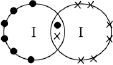 16 unbonded electrons on each atom1(ii)     simple moleculesmax 2 if incorrect structure or bonding or particlesaccept small moleculesaccept simple / small molecular structure1with intermolecular forcesaccept forces between moleculesmust be no contradictory particles1which are weak or which require little energy to overcome − must be linked to second marking pointreference to weak covalent bonds negates second and third marking points1(iii)    iodine has no delocalised / free / mobile electrons or ions1so cannot carry chargeif no mark awarded iodine molecules have no charge gains 1 mark1[14]Q29.(a)     line goes up before it goes down1energy given out correctly labelled1activation energy labelled correctly1(b)     electrostatic force of attraction between shared pair of negatively charged electrons1and both positively charged nuclei1(c)     bonds formed = 348 +4(412) + 2(276) = 2548 kJ / mol1bonds broken − bonds formed = 612 + 4(412) + (Br-Br) − 2548 = 95 kJ / mol1Alternative approach without using C-H bondsFor step 1 allow = 348 + 2(276) = 900 kJ / molThen for step 2 allow 612 + (Br-Br) − 900 = 95 kJ / mol193 (kJ / mol)1accept (+)193 (kJ / mol) with no working shown for 3 marks−193(kJ / mol) scores 2 marksallow ecf from step 1 and step 2(d)     Level 3 (5–6 marks):A detailed and coherent explanation is given, which demonstrates a broad understanding of the key scientific ideas. The response makes logical links between the points raised and uses sufficient examples to support these links. A conclusion is reached.Level 2 (3–4 marks):An explanation is given which demonstrates a reasonable understanding of the key scientific ideas. A conclusion may be reached but the logic used may not be clear or linked to bond energies.Level 1 (1–2 marks):Simple statements are made which demonstrate a basic understanding of some of the relevant ideas. The response may fail to make logical links between the points raised.0 marks:No relevant content.Indicative contentSize and strength•        chlorine atoms have fewer electron energy levels/shells•        chlorine atoms form stronger bonds•        Cl–Cl bond stronger than Br–Br•        C–Cl bond stronger than C–BrEnergies required•        more energy required to break bonds with chlorine•        more energy given out when making bonds with chlorine•        overall energy change depends on sizes of energy changesConclusions•        if C−Cl bond changes less, then less exothermic•        if C−Cl bond changes more, then more exothermic•        can’t tell how overall energy change will differ as do not know which changes more.6[14]Step 1: KnowledgeLearn each of the quiz questions and answers off by heart. This could be done by:turning them into flash cards and testing yourselfusing ‘look, cover, write, check’asking a friend or family member to quiz youStep 1: KnowledgeLearn each of the quiz questions and answers off by heart. This could be done by:turning them into flash cards and testing yourselfusing ‘look, cover, write, check’asking a friend or family member to quiz youStep 1: KnowledgeLearn each of the quiz questions and answers off by heart. This could be done by:turning them into flash cards and testing yourselfusing ‘look, cover, write, check’asking a friend or family member to quiz youStep 1: KnowledgeLearn each of the quiz questions and answers off by heart. This could be done by:turning them into flash cards and testing yourselfusing ‘look, cover, write, check’asking a friend or family member to quiz youStep 1: KnowledgeLearn each of the quiz questions and answers off by heart. This could be done by:turning them into flash cards and testing yourselfusing ‘look, cover, write, check’asking a friend or family member to quiz youTopicLCWC Quiz 1Quiz 2Quiz 3The Three States (C.1)Elements, compounds (C.2)Mixtures (C.3)Chromatography (C.4)Structure of an atom (C.5)The periodic table (C.6)Types of bonding (C.7)Properties of materials (C.8)Describing chemical reactions, reactions of metals and gas tests (C.9)Acids and Alkalis (C.10)Chemical tests and calculations (triple only) (C.11)Electrolysis (C.12)Electrolysis & Half equations (HT mainly) (C.13)Endothermic and exothermic reactions (C.14)Cells and batteries (triple only) (C.16)Rates of reaction (C.17)Chemical calculations, volumes and concentrations (C.19)Metals and alloys (C.23)Alkanes and alkenes (C.28)Step 2: Exam practicePractice applying your knowledge using the past exam questions in each section.Self-assess these using the mark schemes at the back and rewrite your answers.Assess your progress using a ‘red, amber, green’ system (RAG)Step 2: Exam practicePractice applying your knowledge using the past exam questions in each section.Self-assess these using the mark schemes at the back and rewrite your answers.Assess your progress using a ‘red, amber, green’ system (RAG)Step 2: Exam practicePractice applying your knowledge using the past exam questions in each section.Self-assess these using the mark schemes at the back and rewrite your answers.Assess your progress using a ‘red, amber, green’ system (RAG)Step 2: Exam practicePractice applying your knowledge using the past exam questions in each section.Self-assess these using the mark schemes at the back and rewrite your answers.Assess your progress using a ‘red, amber, green’ system (RAG)SectionCompletedSA using green pen1: Maths2. Required Practicals3. 6 markersC—HBr—BrC—BrH—BrOverall energy changeEnergy in kJ/mol412193X366−512.03 × 1026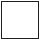 2.06 × 10236.02 × 10236.02 × 1026Isotope 1Isotope 2Isotope 3Mass number242526Percentage (%)78.610.111.3C–HC–OO–HO=OC=OBond energy in kJ / mol4123604644988051.  Weigh 2.00 g of salicylic acid.
2.  Add 4 cm3 of ethanoic anhydride (an excess).
3.  Add 5 drops of concentrated sulfuric acid.
4.  Warm the mixture for 15 minutes.
5.  Add ice cold water to remove the excess ethanoic anhydride.
6.  Cool the mixture until a precipitate of aspirin is formed.
7.  Collect the precipitate and wash it with cold water.
8.  The precipitate of aspirin is dried and weighed.Titration
1Titration
2Titration
3Titration
4Titration
5Volume of sodium hydroxide solution in cm323.5021.1022.1022.1522.15Amino acid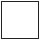 EnzymeEsterNucleotide1.0 × 103 moles2.0 × 103 moles4.0 × 103 moles8.0 × 103 molesMass of sodium carbonate
in gVolume of carbon dioxide gas 
in cm30.0716.00.1227.50.2352.00.2912.50.3477.00.5495.00.5995.00.6595.0Titration 1Titration 2Titration 3Titration 4Titration 5Volume of 0.100 mol / dm3 sulfuric acid in cm327.4028.1527.0527.1527.15MetalTemperature increase in °CCopper0Iron13Magnesium43Zinc17Trial 1Trial 2Trial 3Trial 4Initial temperature in °C21.221.121.021.1Final temperature in °C15.615.415.616.6Temperature decrease in °C5.65.75.44.5potassium hydroxide solution+hydrochloric acidpotassium chloride solution+waterAmmonium nitrate – good or bad?Some farmers put a lot of ammonium nitrate on their farmland.Many people are worried about this use of ammonium nitrate.Rain water can wash the ammonium nitrate off the farmland
and into rivers and lakes. The ammonium nitrate may get into
drinking water supplies and could be harmful to health.QuestionTick () How much ammonium nitrate is in drinking water?Should farmers stop using ammonium nitrate on their farmland?Is ammonium nitrate soluble in rain water?Sulfur dioxide causes acid rain.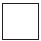 Sulfur dioxide causes global dimming.Sulfur dioxide causes global warming.MethodMaterial usedHow material is obtainedWCalcium carbonate, CaCO3QuarryingDCalcium oxide, CaOThermal decomposition of calcium carbonate:
CaCO3    CaO  +  CO2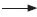 SSeawaterFrom the seaMethodWhat is done with waste materialWSolid waste is sold for use in buildings.
Carbon dioxide is released into the atmosphere.DSolid waste is sent to landfill.SLiquid waste is returned to the sea.Soluble compoundsInsoluble compoundsall sodium and potassium saltsall nitratesmost chlorides, bromides and iodidessilver and lead chlorides, bromides and iodidesSpark PlugsThe electrodes in a spark plug have to conduct electricity very well. Since they project into the combustion chamber of the engine, they must also be able to withstand extremely high temperatures in a very corrosive atmosphere.Nickel-based plugs have been produced for many years. They only last a fairly short time. As the electrodes wear, combustion becomes less efficient and the petrol is not burnt completely.Platinum and other precious metals can now be used in spark plugs. These last much longer and are more efficient. This can help to reduce air pollution.MELTING
POINT
(° C)BOILING
POINT
(° C)POSITION IN
REACTIVITY
SERIESCOST
(£/kg)nickel14552920Higher than gold2.5platinum17694107below gold6110   Nanotunes!    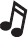 Carbon can be made into nano-thin, strong sheets called graphene.

A graphene sheet is a single layer of graphite.

Graphene conducts electricity and is used in loudspeakers.

The picture shows the structure of graphene.
                                                                © 7immy/iStock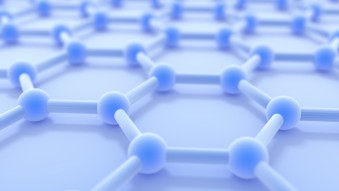 C=CC–HC–CC–BrOverall energy changeEnergy in
kJ / mole612412348276−95plum pudding modelnuclear modelball of positive charge (spread throughout)positive charge concentrated at the centreelectrons spread throughout (embedded in the ball of positive charge)electrons outside the nucleusno empty space in the atommost of the atom is empty spacemass spread throughoutmass concentrated at the centre(e)/ Ar55.6 / 63.516.4 / 5628.0 / 32moles0.8760.2930.875ratio313formulaCu3FeS3Cu3FeS3Cu3FeS3